Applicant Last Name:      Applicant First Name:     Application Date:  This form is intended for location changes only. If changes in protocols, radionuclides, limits, etc. are needed please submit the “Application Packet for Nonhuman use of Radioactive Materials”.I request that the following locations be removed from my Radioactive Materials Permit and decommissioned (The Permit Holder is responsible for ensuring that all radioactive materials have been properly disposed of or moved to the new, approved location prior to decommissioning. The Permit Holder is also required to perform final surveys in the lab prior to decommissioning): I request that the following locations be added to my Radioactive Materials Permit (The Permit Holder is required to submit a numbered diagram of each location where radioactive materials will be used or stored – see below):You are required to submit a diagram of each laboratory on the following pages, suitable for documenting your routine weekly or monthly laboratory contamination surveys. Please identify areas where radioactive materials will be used or stored. On each diagram, number the locations that will be surveyed/wipe tested. Generally, 15 to 20 areas per lab should be identified.Lab(s) - Building:      Room(s):      Phone: Lab(s) - Building:      Room(s):      Phone: Lab(s) - Building:      Room(s):      Phone: Lab(s) - Building:      Room(s):      Phone: Office of Radiation Safety Use OnlyNRC 3 form postedEmergency Procedures postedRadioactive Materials sign posted at entranceDate: _________Initials:_____RADIATION SAFETY ARE SURVEY RESULTSRADIATION SAFETY ARE SURVEY RESULTSRADIATION SAFETY ARE SURVEY RESULTSRADIATION SAFETY ARE SURVEY RESULTSRADIATION SAFETY ARE SURVEY RESULTSRADIATION SAFETY ARE SURVEY RESULTSRADIATION SAFETY ARE SURVEY RESULTSRADIATION SAFETY ARE SURVEY RESULTSRADIATION SAFETY ARE SURVEY RESULTSRADIATION SAFETY ARE SURVEY RESULTSRADIATION SAFETY ARE SURVEY RESULTSRADIATION SAFETY ARE SURVEY RESULTSRADIATION SAFETY ARE SURVEY RESULTSRADIATION SAFETY ARE SURVEY RESULTSENTER LAB DIAGRAM HERE – IDENTIFY RELEVANT FEATURES AND LOCATIONS OF SURVEY POINTSRoom Number(s):    Building: ENTER LAB DIAGRAM HERE – IDENTIFY RELEVANT FEATURES AND LOCATIONS OF SURVEY POINTSRoom Number(s):    Building: ENTER LAB DIAGRAM HERE – IDENTIFY RELEVANT FEATURES AND LOCATIONS OF SURVEY POINTSRoom Number(s):    Building: ENTER LAB DIAGRAM HERE – IDENTIFY RELEVANT FEATURES AND LOCATIONS OF SURVEY POINTSRoom Number(s):    Building: ENTER LAB DIAGRAM HERE – IDENTIFY RELEVANT FEATURES AND LOCATIONS OF SURVEY POINTSRoom Number(s):    Building: ENTER LAB DIAGRAM HERE – IDENTIFY RELEVANT FEATURES AND LOCATIONS OF SURVEY POINTSRoom Number(s):    Building: ENTER LAB DIAGRAM HERE – IDENTIFY RELEVANT FEATURES AND LOCATIONS OF SURVEY POINTSRoom Number(s):    Building: ENTER LAB DIAGRAM HERE – IDENTIFY RELEVANT FEATURES AND LOCATIONS OF SURVEY POINTSRoom Number(s):    Building: ENTER LAB DIAGRAM HERE – IDENTIFY RELEVANT FEATURES AND LOCATIONS OF SURVEY POINTSRoom Number(s):    Building: ENTER LAB DIAGRAM HERE – IDENTIFY RELEVANT FEATURES AND LOCATIONS OF SURVEY POINTSRoom Number(s):    Building: REQUIRED FREQUENCY  Weekly  MonthlyREQUIRED FREQUENCY  Weekly  MonthlyREQUIRED FREQUENCY  Weekly  MonthlyREQUIRED FREQUENCY  Weekly  MonthlyENTER LAB DIAGRAM HERE – IDENTIFY RELEVANT FEATURES AND LOCATIONS OF SURVEY POINTSRoom Number(s):    Building: ENTER LAB DIAGRAM HERE – IDENTIFY RELEVANT FEATURES AND LOCATIONS OF SURVEY POINTSRoom Number(s):    Building: ENTER LAB DIAGRAM HERE – IDENTIFY RELEVANT FEATURES AND LOCATIONS OF SURVEY POINTSRoom Number(s):    Building: ENTER LAB DIAGRAM HERE – IDENTIFY RELEVANT FEATURES AND LOCATIONS OF SURVEY POINTSRoom Number(s):    Building: ENTER LAB DIAGRAM HERE – IDENTIFY RELEVANT FEATURES AND LOCATIONS OF SURVEY POINTSRoom Number(s):    Building: ENTER LAB DIAGRAM HERE – IDENTIFY RELEVANT FEATURES AND LOCATIONS OF SURVEY POINTSRoom Number(s):    Building: ENTER LAB DIAGRAM HERE – IDENTIFY RELEVANT FEATURES AND LOCATIONS OF SURVEY POINTSRoom Number(s):    Building: ENTER LAB DIAGRAM HERE – IDENTIFY RELEVANT FEATURES AND LOCATIONS OF SURVEY POINTSRoom Number(s):    Building: ENTER LAB DIAGRAM HERE – IDENTIFY RELEVANT FEATURES AND LOCATIONS OF SURVEY POINTSRoom Number(s):    Building: ENTER LAB DIAGRAM HERE – IDENTIFY RELEVANT FEATURES AND LOCATIONS OF SURVEY POINTSRoom Number(s):    Building: KeyKeyKeyKeyENTER LAB DIAGRAM HERE – IDENTIFY RELEVANT FEATURES AND LOCATIONS OF SURVEY POINTSRoom Number(s):    Building: ENTER LAB DIAGRAM HERE – IDENTIFY RELEVANT FEATURES AND LOCATIONS OF SURVEY POINTSRoom Number(s):    Building: ENTER LAB DIAGRAM HERE – IDENTIFY RELEVANT FEATURES AND LOCATIONS OF SURVEY POINTSRoom Number(s):    Building: ENTER LAB DIAGRAM HERE – IDENTIFY RELEVANT FEATURES AND LOCATIONS OF SURVEY POINTSRoom Number(s):    Building: ENTER LAB DIAGRAM HERE – IDENTIFY RELEVANT FEATURES AND LOCATIONS OF SURVEY POINTSRoom Number(s):    Building: ENTER LAB DIAGRAM HERE – IDENTIFY RELEVANT FEATURES AND LOCATIONS OF SURVEY POINTSRoom Number(s):    Building: ENTER LAB DIAGRAM HERE – IDENTIFY RELEVANT FEATURES AND LOCATIONS OF SURVEY POINTSRoom Number(s):    Building: ENTER LAB DIAGRAM HERE – IDENTIFY RELEVANT FEATURES AND LOCATIONS OF SURVEY POINTSRoom Number(s):    Building: ENTER LAB DIAGRAM HERE – IDENTIFY RELEVANT FEATURES AND LOCATIONS OF SURVEY POINTSRoom Number(s):    Building: ENTER LAB DIAGRAM HERE – IDENTIFY RELEVANT FEATURES AND LOCATIONS OF SURVEY POINTSRoom Number(s):    Building: RADIONUCLIDESRADIONUCLIDESRADIONUCLIDESRADIONUCLIDESENTER LAB DIAGRAM HERE – IDENTIFY RELEVANT FEATURES AND LOCATIONS OF SURVEY POINTSRoom Number(s):    Building: ENTER LAB DIAGRAM HERE – IDENTIFY RELEVANT FEATURES AND LOCATIONS OF SURVEY POINTSRoom Number(s):    Building: ENTER LAB DIAGRAM HERE – IDENTIFY RELEVANT FEATURES AND LOCATIONS OF SURVEY POINTSRoom Number(s):    Building: ENTER LAB DIAGRAM HERE – IDENTIFY RELEVANT FEATURES AND LOCATIONS OF SURVEY POINTSRoom Number(s):    Building: ENTER LAB DIAGRAM HERE – IDENTIFY RELEVANT FEATURES AND LOCATIONS OF SURVEY POINTSRoom Number(s):    Building: ENTER LAB DIAGRAM HERE – IDENTIFY RELEVANT FEATURES AND LOCATIONS OF SURVEY POINTSRoom Number(s):    Building: ENTER LAB DIAGRAM HERE – IDENTIFY RELEVANT FEATURES AND LOCATIONS OF SURVEY POINTSRoom Number(s):    Building: ENTER LAB DIAGRAM HERE – IDENTIFY RELEVANT FEATURES AND LOCATIONS OF SURVEY POINTSRoom Number(s):    Building: ENTER LAB DIAGRAM HERE – IDENTIFY RELEVANT FEATURES AND LOCATIONS OF SURVEY POINTSRoom Number(s):    Building: ENTER LAB DIAGRAM HERE – IDENTIFY RELEVANT FEATURES AND LOCATIONS OF SURVEY POINTSRoom Number(s):    Building: In UseIn UseEff. Β-Eff. γENTER LAB DIAGRAM HERE – IDENTIFY RELEVANT FEATURES AND LOCATIONS OF SURVEY POINTSRoom Number(s):    Building: ENTER LAB DIAGRAM HERE – IDENTIFY RELEVANT FEATURES AND LOCATIONS OF SURVEY POINTSRoom Number(s):    Building: ENTER LAB DIAGRAM HERE – IDENTIFY RELEVANT FEATURES AND LOCATIONS OF SURVEY POINTSRoom Number(s):    Building: ENTER LAB DIAGRAM HERE – IDENTIFY RELEVANT FEATURES AND LOCATIONS OF SURVEY POINTSRoom Number(s):    Building: ENTER LAB DIAGRAM HERE – IDENTIFY RELEVANT FEATURES AND LOCATIONS OF SURVEY POINTSRoom Number(s):    Building: ENTER LAB DIAGRAM HERE – IDENTIFY RELEVANT FEATURES AND LOCATIONS OF SURVEY POINTSRoom Number(s):    Building: ENTER LAB DIAGRAM HERE – IDENTIFY RELEVANT FEATURES AND LOCATIONS OF SURVEY POINTSRoom Number(s):    Building: ENTER LAB DIAGRAM HERE – IDENTIFY RELEVANT FEATURES AND LOCATIONS OF SURVEY POINTSRoom Number(s):    Building: ENTER LAB DIAGRAM HERE – IDENTIFY RELEVANT FEATURES AND LOCATIONS OF SURVEY POINTSRoom Number(s):    Building: ENTER LAB DIAGRAM HERE – IDENTIFY RELEVANT FEATURES AND LOCATIONS OF SURVEY POINTSRoom Number(s):    Building: ENTER LAB DIAGRAM HERE – IDENTIFY RELEVANT FEATURES AND LOCATIONS OF SURVEY POINTSRoom Number(s):    Building: ENTER LAB DIAGRAM HERE – IDENTIFY RELEVANT FEATURES AND LOCATIONS OF SURVEY POINTSRoom Number(s):    Building: ENTER LAB DIAGRAM HERE – IDENTIFY RELEVANT FEATURES AND LOCATIONS OF SURVEY POINTSRoom Number(s):    Building: ENTER LAB DIAGRAM HERE – IDENTIFY RELEVANT FEATURES AND LOCATIONS OF SURVEY POINTSRoom Number(s):    Building: ENTER LAB DIAGRAM HERE – IDENTIFY RELEVANT FEATURES AND LOCATIONS OF SURVEY POINTSRoom Number(s):    Building: ENTER LAB DIAGRAM HERE – IDENTIFY RELEVANT FEATURES AND LOCATIONS OF SURVEY POINTSRoom Number(s):    Building: ENTER LAB DIAGRAM HERE – IDENTIFY RELEVANT FEATURES AND LOCATIONS OF SURVEY POINTSRoom Number(s):    Building: ENTER LAB DIAGRAM HERE – IDENTIFY RELEVANT FEATURES AND LOCATIONS OF SURVEY POINTSRoom Number(s):    Building: ENTER LAB DIAGRAM HERE – IDENTIFY RELEVANT FEATURES AND LOCATIONS OF SURVEY POINTSRoom Number(s):    Building: ENTER LAB DIAGRAM HERE – IDENTIFY RELEVANT FEATURES AND LOCATIONS OF SURVEY POINTSRoom Number(s):    Building: ENTER LAB DIAGRAM HERE – IDENTIFY RELEVANT FEATURES AND LOCATIONS OF SURVEY POINTSRoom Number(s):    Building: ENTER LAB DIAGRAM HERE – IDENTIFY RELEVANT FEATURES AND LOCATIONS OF SURVEY POINTSRoom Number(s):    Building: ENTER LAB DIAGRAM HERE – IDENTIFY RELEVANT FEATURES AND LOCATIONS OF SURVEY POINTSRoom Number(s):    Building: ENTER LAB DIAGRAM HERE – IDENTIFY RELEVANT FEATURES AND LOCATIONS OF SURVEY POINTSRoom Number(s):    Building: ENTER LAB DIAGRAM HERE – IDENTIFY RELEVANT FEATURES AND LOCATIONS OF SURVEY POINTSRoom Number(s):    Building: ENTER LAB DIAGRAM HERE – IDENTIFY RELEVANT FEATURES AND LOCATIONS OF SURVEY POINTSRoom Number(s):    Building: ENTER LAB DIAGRAM HERE – IDENTIFY RELEVANT FEATURES AND LOCATIONS OF SURVEY POINTSRoom Number(s):    Building: ENTER LAB DIAGRAM HERE – IDENTIFY RELEVANT FEATURES AND LOCATIONS OF SURVEY POINTSRoom Number(s):    Building: ENTER LAB DIAGRAM HERE – IDENTIFY RELEVANT FEATURES AND LOCATIONS OF SURVEY POINTSRoom Number(s):    Building: ENTER LAB DIAGRAM HERE – IDENTIFY RELEVANT FEATURES AND LOCATIONS OF SURVEY POINTSRoom Number(s):    Building: ENTER LAB DIAGRAM HERE – IDENTIFY RELEVANT FEATURES AND LOCATIONS OF SURVEY POINTSRoom Number(s):    Building: ENTER LAB DIAGRAM HERE – IDENTIFY RELEVANT FEATURES AND LOCATIONS OF SURVEY POINTSRoom Number(s):    Building: ENTER LAB DIAGRAM HERE – IDENTIFY RELEVANT FEATURES AND LOCATIONS OF SURVEY POINTSRoom Number(s):    Building: ENTER LAB DIAGRAM HERE – IDENTIFY RELEVANT FEATURES AND LOCATIONS OF SURVEY POINTSRoom Number(s):    Building: ENTER LAB DIAGRAM HERE – IDENTIFY RELEVANT FEATURES AND LOCATIONS OF SURVEY POINTSRoom Number(s):    Building: ENTER LAB DIAGRAM HERE – IDENTIFY RELEVANT FEATURES AND LOCATIONS OF SURVEY POINTSRoom Number(s):    Building: ENTER LAB DIAGRAM HERE – IDENTIFY RELEVANT FEATURES AND LOCATIONS OF SURVEY POINTSRoom Number(s):    Building: ENTER LAB DIAGRAM HERE – IDENTIFY RELEVANT FEATURES AND LOCATIONS OF SURVEY POINTSRoom Number(s):    Building: ENTER LAB DIAGRAM HERE – IDENTIFY RELEVANT FEATURES AND LOCATIONS OF SURVEY POINTSRoom Number(s):    Building: ENTER LAB DIAGRAM HERE – IDENTIFY RELEVANT FEATURES AND LOCATIONS OF SURVEY POINTSRoom Number(s):    Building: ENTER LAB DIAGRAM HERE – IDENTIFY RELEVANT FEATURES AND LOCATIONS OF SURVEY POINTSRoom Number(s):    Building: ENTER LAB DIAGRAM HERE – IDENTIFY RELEVANT FEATURES AND LOCATIONS OF SURVEY POINTSRoom Number(s):    Building: ENTER LAB DIAGRAM HERE – IDENTIFY RELEVANT FEATURES AND LOCATIONS OF SURVEY POINTSRoom Number(s):    Building: ENTER LAB DIAGRAM HERE – IDENTIFY RELEVANT FEATURES AND LOCATIONS OF SURVEY POINTSRoom Number(s):    Building: ENTER LAB DIAGRAM HERE – IDENTIFY RELEVANT FEATURES AND LOCATIONS OF SURVEY POINTSRoom Number(s):    Building: ENTER LAB DIAGRAM HERE – IDENTIFY RELEVANT FEATURES AND LOCATIONS OF SURVEY POINTSRoom Number(s):    Building: ENTER LAB DIAGRAM HERE – IDENTIFY RELEVANT FEATURES AND LOCATIONS OF SURVEY POINTSRoom Number(s):    Building: ENTER LAB DIAGRAM HERE – IDENTIFY RELEVANT FEATURES AND LOCATIONS OF SURVEY POINTSRoom Number(s):    Building: ENTER LAB DIAGRAM HERE – IDENTIFY RELEVANT FEATURES AND LOCATIONS OF SURVEY POINTSRoom Number(s):    Building: ENTER LAB DIAGRAM HERE – IDENTIFY RELEVANT FEATURES AND LOCATIONS OF SURVEY POINTSRoom Number(s):    Building: Wipe Test Assay System (Beta) Manufacturer:  Model #:   Serial #:  Wipe Test Assay System (Gamma) Manufacturer:  Model #:   Serial #:  Wipe Test Assay System (Beta) Manufacturer:  Model #:   Serial #:  Wipe Test Assay System (Gamma) Manufacturer:  Model #:   Serial #:  Wipe Test Assay System (Beta) Manufacturer:  Model #:   Serial #:  Wipe Test Assay System (Gamma) Manufacturer:  Model #:   Serial #:  Wipe Test Assay System (Beta) Manufacturer:  Model #:   Serial #:  Wipe Test Assay System (Gamma) Manufacturer:  Model #:   Serial #:  Wipe Test Assay System (Beta) Manufacturer:  Model #:   Serial #:  Wipe Test Assay System (Gamma) Manufacturer:  Model #:   Serial #:  Wipe Test Assay System (Beta) Manufacturer:  Model #:   Serial #:  Wipe Test Assay System (Gamma) Manufacturer:  Model #:   Serial #:  Wipe Test Assay System (Beta) Manufacturer:  Model #:   Serial #:  Wipe Test Assay System (Gamma) Manufacturer:  Model #:   Serial #:  Wipe Test Assay System (Beta) Manufacturer:  Model #:   Serial #:  Wipe Test Assay System (Gamma) Manufacturer:  Model #:   Serial #:  Wipe Test Assay System (Beta) Manufacturer:  Model #:   Serial #:  Wipe Test Assay System (Gamma) Manufacturer:  Model #:   Serial #:  Wipe Test Assay System (Beta) Manufacturer:  Model #:   Serial #:  Wipe Test Assay System (Gamma) Manufacturer:  Model #:   Serial #:  Wipe Test Assay System (Beta) Manufacturer:  Model #:   Serial #:  Wipe Test Assay System (Gamma) Manufacturer:  Model #:   Serial #:  Wipe Test Assay System (Beta) Manufacturer:  Model #:   Serial #:  Wipe Test Assay System (Gamma) Manufacturer:  Model #:   Serial #:  Wipe Test Assay System (Beta) Manufacturer:  Model #:   Serial #:  Wipe Test Assay System (Gamma) Manufacturer:  Model #:   Serial #:  Wipe Test Assay System (Beta) Manufacturer:  Model #:   Serial #:  Wipe Test Assay System (Gamma) Manufacturer:  Model #:   Serial #:  Date:        /        /         /        /         /        /         /        /         /        /         /        /         /        /         /        /         /        /         /        /         /        /         /        /         /        / SurveyLocationWipe Test(dpm/100 cm2)Meter(cpm, cps,or mR/hr)Wipe Test(dpm/100 cm2)Meter(cpm, cps,or mR/hr)Wipe Test(dpm/100 cm2)Meter(cpm, cps,or mR/hr)Wipe Test(dpm/100 cm2)Meter(cpm, cps,or mR/hr)Wipe Test(dpm/100 cm2)Wipe Test(dpm/100 cm2)Meter(cpm, cps,or mR/hr)Meter(cpm, cps,or mR/hr)Meter(cpm, cps,or mR/hr)1.2.3.4.5.6.7.8.9.10.11.12.13.14.15.16.17.18.19.20.21.22.23.24.25.SurveyMeter:SurveyMeter:(manufacturer)(manufacturer)(manufacturer)(manufacturer)(manufacturer)(manufacturer)(manufacturer)(manufacturer)(manufacturer)(manufacturer)(manufacturer)(manufacturer)(manufacturer)SurveyMeter:SurveyMeter:(model)(serial #)(model)(serial #)(model)(serial #)(model)(serial #)(model)(model)(serial #)(serial #)(serial #)Survey PerformedBy:Survey PerformedBy:(signature)(signature)(signature)(signature)(signature)(signature)(signature)(signature)(signature)(signature)(signature)(signature)(signature)RADIATION SAFETY ARE SURVEY RESULTSRADIATION SAFETY ARE SURVEY RESULTSRADIATION SAFETY ARE SURVEY RESULTSRADIATION SAFETY ARE SURVEY RESULTSRADIATION SAFETY ARE SURVEY RESULTSRADIATION SAFETY ARE SURVEY RESULTSRADIATION SAFETY ARE SURVEY RESULTSRADIATION SAFETY ARE SURVEY RESULTSRADIATION SAFETY ARE SURVEY RESULTSRADIATION SAFETY ARE SURVEY RESULTSRADIATION SAFETY ARE SURVEY RESULTSRADIATION SAFETY ARE SURVEY RESULTSRADIATION SAFETY ARE SURVEY RESULTSRADIATION SAFETY ARE SURVEY RESULTSENTER LAB DIAGRAM HERE – IDENTIFY RELEVANT FEATURES AND LOCATIONS OF SURVEY POINTSRoom Number(s):    Building: ENTER LAB DIAGRAM HERE – IDENTIFY RELEVANT FEATURES AND LOCATIONS OF SURVEY POINTSRoom Number(s):    Building: ENTER LAB DIAGRAM HERE – IDENTIFY RELEVANT FEATURES AND LOCATIONS OF SURVEY POINTSRoom Number(s):    Building: ENTER LAB DIAGRAM HERE – IDENTIFY RELEVANT FEATURES AND LOCATIONS OF SURVEY POINTSRoom Number(s):    Building: ENTER LAB DIAGRAM HERE – IDENTIFY RELEVANT FEATURES AND LOCATIONS OF SURVEY POINTSRoom Number(s):    Building: ENTER LAB DIAGRAM HERE – IDENTIFY RELEVANT FEATURES AND LOCATIONS OF SURVEY POINTSRoom Number(s):    Building: ENTER LAB DIAGRAM HERE – IDENTIFY RELEVANT FEATURES AND LOCATIONS OF SURVEY POINTSRoom Number(s):    Building: ENTER LAB DIAGRAM HERE – IDENTIFY RELEVANT FEATURES AND LOCATIONS OF SURVEY POINTSRoom Number(s):    Building: ENTER LAB DIAGRAM HERE – IDENTIFY RELEVANT FEATURES AND LOCATIONS OF SURVEY POINTSRoom Number(s):    Building: ENTER LAB DIAGRAM HERE – IDENTIFY RELEVANT FEATURES AND LOCATIONS OF SURVEY POINTSRoom Number(s):    Building: REQUIRED FREQUENCY  Weekly  MonthlyREQUIRED FREQUENCY  Weekly  MonthlyREQUIRED FREQUENCY  Weekly  MonthlyREQUIRED FREQUENCY  Weekly  MonthlyENTER LAB DIAGRAM HERE – IDENTIFY RELEVANT FEATURES AND LOCATIONS OF SURVEY POINTSRoom Number(s):    Building: ENTER LAB DIAGRAM HERE – IDENTIFY RELEVANT FEATURES AND LOCATIONS OF SURVEY POINTSRoom Number(s):    Building: ENTER LAB DIAGRAM HERE – IDENTIFY RELEVANT FEATURES AND LOCATIONS OF SURVEY POINTSRoom Number(s):    Building: ENTER LAB DIAGRAM HERE – IDENTIFY RELEVANT FEATURES AND LOCATIONS OF SURVEY POINTSRoom Number(s):    Building: ENTER LAB DIAGRAM HERE – IDENTIFY RELEVANT FEATURES AND LOCATIONS OF SURVEY POINTSRoom Number(s):    Building: ENTER LAB DIAGRAM HERE – IDENTIFY RELEVANT FEATURES AND LOCATIONS OF SURVEY POINTSRoom Number(s):    Building: ENTER LAB DIAGRAM HERE – IDENTIFY RELEVANT FEATURES AND LOCATIONS OF SURVEY POINTSRoom Number(s):    Building: ENTER LAB DIAGRAM HERE – IDENTIFY RELEVANT FEATURES AND LOCATIONS OF SURVEY POINTSRoom Number(s):    Building: ENTER LAB DIAGRAM HERE – IDENTIFY RELEVANT FEATURES AND LOCATIONS OF SURVEY POINTSRoom Number(s):    Building: ENTER LAB DIAGRAM HERE – IDENTIFY RELEVANT FEATURES AND LOCATIONS OF SURVEY POINTSRoom Number(s):    Building: KeyKeyKeyKeyENTER LAB DIAGRAM HERE – IDENTIFY RELEVANT FEATURES AND LOCATIONS OF SURVEY POINTSRoom Number(s):    Building: ENTER LAB DIAGRAM HERE – IDENTIFY RELEVANT FEATURES AND LOCATIONS OF SURVEY POINTSRoom Number(s):    Building: ENTER LAB DIAGRAM HERE – IDENTIFY RELEVANT FEATURES AND LOCATIONS OF SURVEY POINTSRoom Number(s):    Building: ENTER LAB DIAGRAM HERE – IDENTIFY RELEVANT FEATURES AND LOCATIONS OF SURVEY POINTSRoom Number(s):    Building: ENTER LAB DIAGRAM HERE – IDENTIFY RELEVANT FEATURES AND LOCATIONS OF SURVEY POINTSRoom Number(s):    Building: ENTER LAB DIAGRAM HERE – IDENTIFY RELEVANT FEATURES AND LOCATIONS OF SURVEY POINTSRoom Number(s):    Building: ENTER LAB DIAGRAM HERE – IDENTIFY RELEVANT FEATURES AND LOCATIONS OF SURVEY POINTSRoom Number(s):    Building: ENTER LAB DIAGRAM HERE – IDENTIFY RELEVANT FEATURES AND LOCATIONS OF SURVEY POINTSRoom Number(s):    Building: ENTER LAB DIAGRAM HERE – IDENTIFY RELEVANT FEATURES AND LOCATIONS OF SURVEY POINTSRoom Number(s):    Building: ENTER LAB DIAGRAM HERE – IDENTIFY RELEVANT FEATURES AND LOCATIONS OF SURVEY POINTSRoom Number(s):    Building: RADIONUCLIDESRADIONUCLIDESRADIONUCLIDESRADIONUCLIDESENTER LAB DIAGRAM HERE – IDENTIFY RELEVANT FEATURES AND LOCATIONS OF SURVEY POINTSRoom Number(s):    Building: ENTER LAB DIAGRAM HERE – IDENTIFY RELEVANT FEATURES AND LOCATIONS OF SURVEY POINTSRoom Number(s):    Building: ENTER LAB DIAGRAM HERE – IDENTIFY RELEVANT FEATURES AND LOCATIONS OF SURVEY POINTSRoom Number(s):    Building: ENTER LAB DIAGRAM HERE – IDENTIFY RELEVANT FEATURES AND LOCATIONS OF SURVEY POINTSRoom Number(s):    Building: ENTER LAB DIAGRAM HERE – IDENTIFY RELEVANT FEATURES AND LOCATIONS OF SURVEY POINTSRoom Number(s):    Building: ENTER LAB DIAGRAM HERE – IDENTIFY RELEVANT FEATURES AND LOCATIONS OF SURVEY POINTSRoom Number(s):    Building: ENTER LAB DIAGRAM HERE – IDENTIFY RELEVANT FEATURES AND LOCATIONS OF SURVEY POINTSRoom Number(s):    Building: ENTER LAB DIAGRAM HERE – IDENTIFY RELEVANT FEATURES AND LOCATIONS OF SURVEY POINTSRoom Number(s):    Building: ENTER LAB DIAGRAM HERE – IDENTIFY RELEVANT FEATURES AND LOCATIONS OF SURVEY POINTSRoom Number(s):    Building: ENTER LAB DIAGRAM HERE – IDENTIFY RELEVANT FEATURES AND LOCATIONS OF SURVEY POINTSRoom Number(s):    Building: In UseIn UseEff. Β-Eff. γENTER LAB DIAGRAM HERE – IDENTIFY RELEVANT FEATURES AND LOCATIONS OF SURVEY POINTSRoom Number(s):    Building: ENTER LAB DIAGRAM HERE – IDENTIFY RELEVANT FEATURES AND LOCATIONS OF SURVEY POINTSRoom Number(s):    Building: ENTER LAB DIAGRAM HERE – IDENTIFY RELEVANT FEATURES AND LOCATIONS OF SURVEY POINTSRoom Number(s):    Building: ENTER LAB DIAGRAM HERE – IDENTIFY RELEVANT FEATURES AND LOCATIONS OF SURVEY POINTSRoom Number(s):    Building: ENTER LAB DIAGRAM HERE – IDENTIFY RELEVANT FEATURES AND LOCATIONS OF SURVEY POINTSRoom Number(s):    Building: ENTER LAB DIAGRAM HERE – IDENTIFY RELEVANT FEATURES AND LOCATIONS OF SURVEY POINTSRoom Number(s):    Building: ENTER LAB DIAGRAM HERE – IDENTIFY RELEVANT FEATURES AND LOCATIONS OF SURVEY POINTSRoom Number(s):    Building: ENTER LAB DIAGRAM HERE – IDENTIFY RELEVANT FEATURES AND LOCATIONS OF SURVEY POINTSRoom Number(s):    Building: ENTER LAB DIAGRAM HERE – IDENTIFY RELEVANT FEATURES AND LOCATIONS OF SURVEY POINTSRoom Number(s):    Building: ENTER LAB DIAGRAM HERE – IDENTIFY RELEVANT FEATURES AND LOCATIONS OF SURVEY POINTSRoom Number(s):    Building: ENTER LAB DIAGRAM HERE – IDENTIFY RELEVANT FEATURES AND LOCATIONS OF SURVEY POINTSRoom Number(s):    Building: ENTER LAB DIAGRAM HERE – IDENTIFY RELEVANT FEATURES AND LOCATIONS OF SURVEY POINTSRoom Number(s):    Building: ENTER LAB DIAGRAM HERE – IDENTIFY RELEVANT FEATURES AND LOCATIONS OF SURVEY POINTSRoom Number(s):    Building: ENTER LAB DIAGRAM HERE – IDENTIFY RELEVANT FEATURES AND LOCATIONS OF SURVEY POINTSRoom Number(s):    Building: ENTER LAB DIAGRAM HERE – IDENTIFY RELEVANT FEATURES AND LOCATIONS OF SURVEY POINTSRoom Number(s):    Building: ENTER LAB DIAGRAM HERE – IDENTIFY RELEVANT FEATURES AND LOCATIONS OF SURVEY POINTSRoom Number(s):    Building: ENTER LAB DIAGRAM HERE – IDENTIFY RELEVANT FEATURES AND LOCATIONS OF SURVEY POINTSRoom Number(s):    Building: ENTER LAB DIAGRAM HERE – IDENTIFY RELEVANT FEATURES AND LOCATIONS OF SURVEY POINTSRoom Number(s):    Building: ENTER LAB DIAGRAM HERE – IDENTIFY RELEVANT FEATURES AND LOCATIONS OF SURVEY POINTSRoom Number(s):    Building: ENTER LAB DIAGRAM HERE – IDENTIFY RELEVANT FEATURES AND LOCATIONS OF SURVEY POINTSRoom Number(s):    Building: ENTER LAB DIAGRAM HERE – IDENTIFY RELEVANT FEATURES AND LOCATIONS OF SURVEY POINTSRoom Number(s):    Building: ENTER LAB DIAGRAM HERE – IDENTIFY RELEVANT FEATURES AND LOCATIONS OF SURVEY POINTSRoom Number(s):    Building: ENTER LAB DIAGRAM HERE – IDENTIFY RELEVANT FEATURES AND LOCATIONS OF SURVEY POINTSRoom Number(s):    Building: ENTER LAB DIAGRAM HERE – IDENTIFY RELEVANT FEATURES AND LOCATIONS OF SURVEY POINTSRoom Number(s):    Building: ENTER LAB DIAGRAM HERE – IDENTIFY RELEVANT FEATURES AND LOCATIONS OF SURVEY POINTSRoom Number(s):    Building: ENTER LAB DIAGRAM HERE – IDENTIFY RELEVANT FEATURES AND LOCATIONS OF SURVEY POINTSRoom Number(s):    Building: ENTER LAB DIAGRAM HERE – IDENTIFY RELEVANT FEATURES AND LOCATIONS OF SURVEY POINTSRoom Number(s):    Building: ENTER LAB DIAGRAM HERE – IDENTIFY RELEVANT FEATURES AND LOCATIONS OF SURVEY POINTSRoom Number(s):    Building: ENTER LAB DIAGRAM HERE – IDENTIFY RELEVANT FEATURES AND LOCATIONS OF SURVEY POINTSRoom Number(s):    Building: ENTER LAB DIAGRAM HERE – IDENTIFY RELEVANT FEATURES AND LOCATIONS OF SURVEY POINTSRoom Number(s):    Building: ENTER LAB DIAGRAM HERE – IDENTIFY RELEVANT FEATURES AND LOCATIONS OF SURVEY POINTSRoom Number(s):    Building: ENTER LAB DIAGRAM HERE – IDENTIFY RELEVANT FEATURES AND LOCATIONS OF SURVEY POINTSRoom Number(s):    Building: ENTER LAB DIAGRAM HERE – IDENTIFY RELEVANT FEATURES AND LOCATIONS OF SURVEY POINTSRoom Number(s):    Building: ENTER LAB DIAGRAM HERE – IDENTIFY RELEVANT FEATURES AND LOCATIONS OF SURVEY POINTSRoom Number(s):    Building: ENTER LAB DIAGRAM HERE – IDENTIFY RELEVANT FEATURES AND LOCATIONS OF SURVEY POINTSRoom Number(s):    Building: ENTER LAB DIAGRAM HERE – IDENTIFY RELEVANT FEATURES AND LOCATIONS OF SURVEY POINTSRoom Number(s):    Building: ENTER LAB DIAGRAM HERE – IDENTIFY RELEVANT FEATURES AND LOCATIONS OF SURVEY POINTSRoom Number(s):    Building: ENTER LAB DIAGRAM HERE – IDENTIFY RELEVANT FEATURES AND LOCATIONS OF SURVEY POINTSRoom Number(s):    Building: ENTER LAB DIAGRAM HERE – IDENTIFY RELEVANT FEATURES AND LOCATIONS OF SURVEY POINTSRoom Number(s):    Building: ENTER LAB DIAGRAM HERE – IDENTIFY RELEVANT FEATURES AND LOCATIONS OF SURVEY POINTSRoom Number(s):    Building: ENTER LAB DIAGRAM HERE – IDENTIFY RELEVANT FEATURES AND LOCATIONS OF SURVEY POINTSRoom Number(s):    Building: ENTER LAB DIAGRAM HERE – IDENTIFY RELEVANT FEATURES AND LOCATIONS OF SURVEY POINTSRoom Number(s):    Building: ENTER LAB DIAGRAM HERE – IDENTIFY RELEVANT FEATURES AND LOCATIONS OF SURVEY POINTSRoom Number(s):    Building: ENTER LAB DIAGRAM HERE – IDENTIFY RELEVANT FEATURES AND LOCATIONS OF SURVEY POINTSRoom Number(s):    Building: ENTER LAB DIAGRAM HERE – IDENTIFY RELEVANT FEATURES AND LOCATIONS OF SURVEY POINTSRoom Number(s):    Building: ENTER LAB DIAGRAM HERE – IDENTIFY RELEVANT FEATURES AND LOCATIONS OF SURVEY POINTSRoom Number(s):    Building: ENTER LAB DIAGRAM HERE – IDENTIFY RELEVANT FEATURES AND LOCATIONS OF SURVEY POINTSRoom Number(s):    Building: ENTER LAB DIAGRAM HERE – IDENTIFY RELEVANT FEATURES AND LOCATIONS OF SURVEY POINTSRoom Number(s):    Building: ENTER LAB DIAGRAM HERE – IDENTIFY RELEVANT FEATURES AND LOCATIONS OF SURVEY POINTSRoom Number(s):    Building: ENTER LAB DIAGRAM HERE – IDENTIFY RELEVANT FEATURES AND LOCATIONS OF SURVEY POINTSRoom Number(s):    Building: Wipe Test Assay System (Beta) Manufacturer:  Model #:   Serial #:  Wipe Test Assay System (Gamma) Manufacturer:  Model #:   Serial #:  Wipe Test Assay System (Beta) Manufacturer:  Model #:   Serial #:  Wipe Test Assay System (Gamma) Manufacturer:  Model #:   Serial #:  Wipe Test Assay System (Beta) Manufacturer:  Model #:   Serial #:  Wipe Test Assay System (Gamma) Manufacturer:  Model #:   Serial #:  Wipe Test Assay System (Beta) Manufacturer:  Model #:   Serial #:  Wipe Test Assay System (Gamma) Manufacturer:  Model #:   Serial #:  Wipe Test Assay System (Beta) Manufacturer:  Model #:   Serial #:  Wipe Test Assay System (Gamma) Manufacturer:  Model #:   Serial #:  Wipe Test Assay System (Beta) Manufacturer:  Model #:   Serial #:  Wipe Test Assay System (Gamma) Manufacturer:  Model #:   Serial #:  Wipe Test Assay System (Beta) Manufacturer:  Model #:   Serial #:  Wipe Test Assay System (Gamma) Manufacturer:  Model #:   Serial #:  Wipe Test Assay System (Beta) Manufacturer:  Model #:   Serial #:  Wipe Test Assay System (Gamma) Manufacturer:  Model #:   Serial #:  Wipe Test Assay System (Beta) Manufacturer:  Model #:   Serial #:  Wipe Test Assay System (Gamma) Manufacturer:  Model #:   Serial #:  Wipe Test Assay System (Beta) Manufacturer:  Model #:   Serial #:  Wipe Test Assay System (Gamma) Manufacturer:  Model #:   Serial #:  Wipe Test Assay System (Beta) Manufacturer:  Model #:   Serial #:  Wipe Test Assay System (Gamma) Manufacturer:  Model #:   Serial #:  Wipe Test Assay System (Beta) Manufacturer:  Model #:   Serial #:  Wipe Test Assay System (Gamma) Manufacturer:  Model #:   Serial #:  Wipe Test Assay System (Beta) Manufacturer:  Model #:   Serial #:  Wipe Test Assay System (Gamma) Manufacturer:  Model #:   Serial #:  Wipe Test Assay System (Beta) Manufacturer:  Model #:   Serial #:  Wipe Test Assay System (Gamma) Manufacturer:  Model #:   Serial #:  Date:        /        /         /        /         /        /         /        /         /        /         /        /         /        /         /        /         /        /         /        /         /        /         /        /         /        / SurveyLocationWipe Test(dpm/100 cm2)Meter(cpm, cps,or mR/hr)Wipe Test(dpm/100 cm2)Meter(cpm, cps,or mR/hr)Wipe Test(dpm/100 cm2)Meter(cpm, cps,or mR/hr)Wipe Test(dpm/100 cm2)Meter(cpm, cps,or mR/hr)Wipe Test(dpm/100 cm2)Wipe Test(dpm/100 cm2)Meter(cpm, cps,or mR/hr)Meter(cpm, cps,or mR/hr)Meter(cpm, cps,or mR/hr)1.2.3.4.5.6.7.8.9.10.11.12.13.14.15.16.17.18.19.20.21.22.23.24.25.SurveyMeter:SurveyMeter:(manufacturer)(manufacturer)(manufacturer)(manufacturer)(manufacturer)(manufacturer)(manufacturer)(manufacturer)(manufacturer)(manufacturer)(manufacturer)(manufacturer)(manufacturer)SurveyMeter:SurveyMeter:(model)(serial #)(model)(serial #)(model)(serial #)(model)(serial #)(model)(model)(serial #)(serial #)(serial #)Survey PerformedBy:Survey PerformedBy:(signature)(signature)(signature)(signature)(signature)(signature)(signature)(signature)(signature)(signature)(signature)(signature)(signature)RADIATION SAFETY ARE SURVEY RESULTSRADIATION SAFETY ARE SURVEY RESULTSRADIATION SAFETY ARE SURVEY RESULTSRADIATION SAFETY ARE SURVEY RESULTSRADIATION SAFETY ARE SURVEY RESULTSRADIATION SAFETY ARE SURVEY RESULTSRADIATION SAFETY ARE SURVEY RESULTSRADIATION SAFETY ARE SURVEY RESULTSRADIATION SAFETY ARE SURVEY RESULTSRADIATION SAFETY ARE SURVEY RESULTSRADIATION SAFETY ARE SURVEY RESULTSRADIATION SAFETY ARE SURVEY RESULTSRADIATION SAFETY ARE SURVEY RESULTSRADIATION SAFETY ARE SURVEY RESULTSENTER LAB DIAGRAM HERE – IDENTIFY RELEVANT FEATURES AND LOCATIONS OF SURVEY POINTSRoom Number(s):    Building: ENTER LAB DIAGRAM HERE – IDENTIFY RELEVANT FEATURES AND LOCATIONS OF SURVEY POINTSRoom Number(s):    Building: ENTER LAB DIAGRAM HERE – IDENTIFY RELEVANT FEATURES AND LOCATIONS OF SURVEY POINTSRoom Number(s):    Building: ENTER LAB DIAGRAM HERE – IDENTIFY RELEVANT FEATURES AND LOCATIONS OF SURVEY POINTSRoom Number(s):    Building: ENTER LAB DIAGRAM HERE – IDENTIFY RELEVANT FEATURES AND LOCATIONS OF SURVEY POINTSRoom Number(s):    Building: ENTER LAB DIAGRAM HERE – IDENTIFY RELEVANT FEATURES AND LOCATIONS OF SURVEY POINTSRoom Number(s):    Building: ENTER LAB DIAGRAM HERE – IDENTIFY RELEVANT FEATURES AND LOCATIONS OF SURVEY POINTSRoom Number(s):    Building: ENTER LAB DIAGRAM HERE – IDENTIFY RELEVANT FEATURES AND LOCATIONS OF SURVEY POINTSRoom Number(s):    Building: ENTER LAB DIAGRAM HERE – IDENTIFY RELEVANT FEATURES AND LOCATIONS OF SURVEY POINTSRoom Number(s):    Building: ENTER LAB DIAGRAM HERE – IDENTIFY RELEVANT FEATURES AND LOCATIONS OF SURVEY POINTSRoom Number(s):    Building: REQUIRED FREQUENCY  Weekly  MonthlyREQUIRED FREQUENCY  Weekly  MonthlyREQUIRED FREQUENCY  Weekly  MonthlyREQUIRED FREQUENCY  Weekly  MonthlyENTER LAB DIAGRAM HERE – IDENTIFY RELEVANT FEATURES AND LOCATIONS OF SURVEY POINTSRoom Number(s):    Building: ENTER LAB DIAGRAM HERE – IDENTIFY RELEVANT FEATURES AND LOCATIONS OF SURVEY POINTSRoom Number(s):    Building: ENTER LAB DIAGRAM HERE – IDENTIFY RELEVANT FEATURES AND LOCATIONS OF SURVEY POINTSRoom Number(s):    Building: ENTER LAB DIAGRAM HERE – IDENTIFY RELEVANT FEATURES AND LOCATIONS OF SURVEY POINTSRoom Number(s):    Building: ENTER LAB DIAGRAM HERE – IDENTIFY RELEVANT FEATURES AND LOCATIONS OF SURVEY POINTSRoom Number(s):    Building: ENTER LAB DIAGRAM HERE – IDENTIFY RELEVANT FEATURES AND LOCATIONS OF SURVEY POINTSRoom Number(s):    Building: ENTER LAB DIAGRAM HERE – IDENTIFY RELEVANT FEATURES AND LOCATIONS OF SURVEY POINTSRoom Number(s):    Building: ENTER LAB DIAGRAM HERE – IDENTIFY RELEVANT FEATURES AND LOCATIONS OF SURVEY POINTSRoom Number(s):    Building: ENTER LAB DIAGRAM HERE – IDENTIFY RELEVANT FEATURES AND LOCATIONS OF SURVEY POINTSRoom Number(s):    Building: ENTER LAB DIAGRAM HERE – IDENTIFY RELEVANT FEATURES AND LOCATIONS OF SURVEY POINTSRoom Number(s):    Building: KeyKeyKeyKeyENTER LAB DIAGRAM HERE – IDENTIFY RELEVANT FEATURES AND LOCATIONS OF SURVEY POINTSRoom Number(s):    Building: ENTER LAB DIAGRAM HERE – IDENTIFY RELEVANT FEATURES AND LOCATIONS OF SURVEY POINTSRoom Number(s):    Building: ENTER LAB DIAGRAM HERE – IDENTIFY RELEVANT FEATURES AND LOCATIONS OF SURVEY POINTSRoom Number(s):    Building: ENTER LAB DIAGRAM HERE – IDENTIFY RELEVANT FEATURES AND LOCATIONS OF SURVEY POINTSRoom Number(s):    Building: ENTER LAB DIAGRAM HERE – IDENTIFY RELEVANT FEATURES AND LOCATIONS OF SURVEY POINTSRoom Number(s):    Building: ENTER LAB DIAGRAM HERE – IDENTIFY RELEVANT FEATURES AND LOCATIONS OF SURVEY POINTSRoom Number(s):    Building: ENTER LAB DIAGRAM HERE – IDENTIFY RELEVANT FEATURES AND LOCATIONS OF SURVEY POINTSRoom Number(s):    Building: ENTER LAB DIAGRAM HERE – IDENTIFY RELEVANT FEATURES AND LOCATIONS OF SURVEY POINTSRoom Number(s):    Building: ENTER LAB DIAGRAM HERE – IDENTIFY RELEVANT FEATURES AND LOCATIONS OF SURVEY POINTSRoom Number(s):    Building: ENTER LAB DIAGRAM HERE – IDENTIFY RELEVANT FEATURES AND LOCATIONS OF SURVEY POINTSRoom Number(s):    Building: RADIONUCLIDESRADIONUCLIDESRADIONUCLIDESRADIONUCLIDESENTER LAB DIAGRAM HERE – IDENTIFY RELEVANT FEATURES AND LOCATIONS OF SURVEY POINTSRoom Number(s):    Building: ENTER LAB DIAGRAM HERE – IDENTIFY RELEVANT FEATURES AND LOCATIONS OF SURVEY POINTSRoom Number(s):    Building: ENTER LAB DIAGRAM HERE – IDENTIFY RELEVANT FEATURES AND LOCATIONS OF SURVEY POINTSRoom Number(s):    Building: ENTER LAB DIAGRAM HERE – IDENTIFY RELEVANT FEATURES AND LOCATIONS OF SURVEY POINTSRoom Number(s):    Building: ENTER LAB DIAGRAM HERE – IDENTIFY RELEVANT FEATURES AND LOCATIONS OF SURVEY POINTSRoom Number(s):    Building: ENTER LAB DIAGRAM HERE – IDENTIFY RELEVANT FEATURES AND LOCATIONS OF SURVEY POINTSRoom Number(s):    Building: ENTER LAB DIAGRAM HERE – IDENTIFY RELEVANT FEATURES AND LOCATIONS OF SURVEY POINTSRoom Number(s):    Building: ENTER LAB DIAGRAM HERE – IDENTIFY RELEVANT FEATURES AND LOCATIONS OF SURVEY POINTSRoom Number(s):    Building: ENTER LAB DIAGRAM HERE – IDENTIFY RELEVANT FEATURES AND LOCATIONS OF SURVEY POINTSRoom Number(s):    Building: ENTER LAB DIAGRAM HERE – IDENTIFY RELEVANT FEATURES AND LOCATIONS OF SURVEY POINTSRoom Number(s):    Building: In UseIn UseEff. Β-Eff. γENTER LAB DIAGRAM HERE – IDENTIFY RELEVANT FEATURES AND LOCATIONS OF SURVEY POINTSRoom Number(s):    Building: ENTER LAB DIAGRAM HERE – IDENTIFY RELEVANT FEATURES AND LOCATIONS OF SURVEY POINTSRoom Number(s):    Building: ENTER LAB DIAGRAM HERE – IDENTIFY RELEVANT FEATURES AND LOCATIONS OF SURVEY POINTSRoom Number(s):    Building: ENTER LAB DIAGRAM HERE – IDENTIFY RELEVANT FEATURES AND LOCATIONS OF SURVEY POINTSRoom Number(s):    Building: ENTER LAB DIAGRAM HERE – IDENTIFY RELEVANT FEATURES AND LOCATIONS OF SURVEY POINTSRoom Number(s):    Building: ENTER LAB DIAGRAM HERE – IDENTIFY RELEVANT FEATURES AND LOCATIONS OF SURVEY POINTSRoom Number(s):    Building: ENTER LAB DIAGRAM HERE – IDENTIFY RELEVANT FEATURES AND LOCATIONS OF SURVEY POINTSRoom Number(s):    Building: ENTER LAB DIAGRAM HERE – IDENTIFY RELEVANT FEATURES AND LOCATIONS OF SURVEY POINTSRoom Number(s):    Building: ENTER LAB DIAGRAM HERE – IDENTIFY RELEVANT FEATURES AND LOCATIONS OF SURVEY POINTSRoom Number(s):    Building: ENTER LAB DIAGRAM HERE – IDENTIFY RELEVANT FEATURES AND LOCATIONS OF SURVEY POINTSRoom Number(s):    Building: ENTER LAB DIAGRAM HERE – IDENTIFY RELEVANT FEATURES AND LOCATIONS OF SURVEY POINTSRoom Number(s):    Building: ENTER LAB DIAGRAM HERE – IDENTIFY RELEVANT FEATURES AND LOCATIONS OF SURVEY POINTSRoom Number(s):    Building: ENTER LAB DIAGRAM HERE – IDENTIFY RELEVANT FEATURES AND LOCATIONS OF SURVEY POINTSRoom Number(s):    Building: ENTER LAB DIAGRAM HERE – IDENTIFY RELEVANT FEATURES AND LOCATIONS OF SURVEY POINTSRoom Number(s):    Building: ENTER LAB DIAGRAM HERE – IDENTIFY RELEVANT FEATURES AND LOCATIONS OF SURVEY POINTSRoom Number(s):    Building: ENTER LAB DIAGRAM HERE – IDENTIFY RELEVANT FEATURES AND LOCATIONS OF SURVEY POINTSRoom Number(s):    Building: ENTER LAB DIAGRAM HERE – IDENTIFY RELEVANT FEATURES AND LOCATIONS OF SURVEY POINTSRoom Number(s):    Building: ENTER LAB DIAGRAM HERE – IDENTIFY RELEVANT FEATURES AND LOCATIONS OF SURVEY POINTSRoom Number(s):    Building: ENTER LAB DIAGRAM HERE – IDENTIFY RELEVANT FEATURES AND LOCATIONS OF SURVEY POINTSRoom Number(s):    Building: ENTER LAB DIAGRAM HERE – IDENTIFY RELEVANT FEATURES AND LOCATIONS OF SURVEY POINTSRoom Number(s):    Building: ENTER LAB DIAGRAM HERE – IDENTIFY RELEVANT FEATURES AND LOCATIONS OF SURVEY POINTSRoom Number(s):    Building: ENTER LAB DIAGRAM HERE – IDENTIFY RELEVANT FEATURES AND LOCATIONS OF SURVEY POINTSRoom Number(s):    Building: ENTER LAB DIAGRAM HERE – IDENTIFY RELEVANT FEATURES AND LOCATIONS OF SURVEY POINTSRoom Number(s):    Building: ENTER LAB DIAGRAM HERE – IDENTIFY RELEVANT FEATURES AND LOCATIONS OF SURVEY POINTSRoom Number(s):    Building: ENTER LAB DIAGRAM HERE – IDENTIFY RELEVANT FEATURES AND LOCATIONS OF SURVEY POINTSRoom Number(s):    Building: ENTER LAB DIAGRAM HERE – IDENTIFY RELEVANT FEATURES AND LOCATIONS OF SURVEY POINTSRoom Number(s):    Building: ENTER LAB DIAGRAM HERE – IDENTIFY RELEVANT FEATURES AND LOCATIONS OF SURVEY POINTSRoom Number(s):    Building: ENTER LAB DIAGRAM HERE – IDENTIFY RELEVANT FEATURES AND LOCATIONS OF SURVEY POINTSRoom Number(s):    Building: ENTER LAB DIAGRAM HERE – IDENTIFY RELEVANT FEATURES AND LOCATIONS OF SURVEY POINTSRoom Number(s):    Building: ENTER LAB DIAGRAM HERE – IDENTIFY RELEVANT FEATURES AND LOCATIONS OF SURVEY POINTSRoom Number(s):    Building: ENTER LAB DIAGRAM HERE – IDENTIFY RELEVANT FEATURES AND LOCATIONS OF SURVEY POINTSRoom Number(s):    Building: ENTER LAB DIAGRAM HERE – IDENTIFY RELEVANT FEATURES AND LOCATIONS OF SURVEY POINTSRoom Number(s):    Building: ENTER LAB DIAGRAM HERE – IDENTIFY RELEVANT FEATURES AND LOCATIONS OF SURVEY POINTSRoom Number(s):    Building: ENTER LAB DIAGRAM HERE – IDENTIFY RELEVANT FEATURES AND LOCATIONS OF SURVEY POINTSRoom Number(s):    Building: ENTER LAB DIAGRAM HERE – IDENTIFY RELEVANT FEATURES AND LOCATIONS OF SURVEY POINTSRoom Number(s):    Building: ENTER LAB DIAGRAM HERE – IDENTIFY RELEVANT FEATURES AND LOCATIONS OF SURVEY POINTSRoom Number(s):    Building: ENTER LAB DIAGRAM HERE – IDENTIFY RELEVANT FEATURES AND LOCATIONS OF SURVEY POINTSRoom Number(s):    Building: ENTER LAB DIAGRAM HERE – IDENTIFY RELEVANT FEATURES AND LOCATIONS OF SURVEY POINTSRoom Number(s):    Building: ENTER LAB DIAGRAM HERE – IDENTIFY RELEVANT FEATURES AND LOCATIONS OF SURVEY POINTSRoom Number(s):    Building: ENTER LAB DIAGRAM HERE – IDENTIFY RELEVANT FEATURES AND LOCATIONS OF SURVEY POINTSRoom Number(s):    Building: ENTER LAB DIAGRAM HERE – IDENTIFY RELEVANT FEATURES AND LOCATIONS OF SURVEY POINTSRoom Number(s):    Building: ENTER LAB DIAGRAM HERE – IDENTIFY RELEVANT FEATURES AND LOCATIONS OF SURVEY POINTSRoom Number(s):    Building: ENTER LAB DIAGRAM HERE – IDENTIFY RELEVANT FEATURES AND LOCATIONS OF SURVEY POINTSRoom Number(s):    Building: ENTER LAB DIAGRAM HERE – IDENTIFY RELEVANT FEATURES AND LOCATIONS OF SURVEY POINTSRoom Number(s):    Building: ENTER LAB DIAGRAM HERE – IDENTIFY RELEVANT FEATURES AND LOCATIONS OF SURVEY POINTSRoom Number(s):    Building: ENTER LAB DIAGRAM HERE – IDENTIFY RELEVANT FEATURES AND LOCATIONS OF SURVEY POINTSRoom Number(s):    Building: ENTER LAB DIAGRAM HERE – IDENTIFY RELEVANT FEATURES AND LOCATIONS OF SURVEY POINTSRoom Number(s):    Building: ENTER LAB DIAGRAM HERE – IDENTIFY RELEVANT FEATURES AND LOCATIONS OF SURVEY POINTSRoom Number(s):    Building: ENTER LAB DIAGRAM HERE – IDENTIFY RELEVANT FEATURES AND LOCATIONS OF SURVEY POINTSRoom Number(s):    Building: ENTER LAB DIAGRAM HERE – IDENTIFY RELEVANT FEATURES AND LOCATIONS OF SURVEY POINTSRoom Number(s):    Building: Wipe Test Assay System (Beta) Manufacturer:  Model #:   Serial #:  Wipe Test Assay System (Gamma) Manufacturer:  Model #:   Serial #:  Wipe Test Assay System (Beta) Manufacturer:  Model #:   Serial #:  Wipe Test Assay System (Gamma) Manufacturer:  Model #:   Serial #:  Wipe Test Assay System (Beta) Manufacturer:  Model #:   Serial #:  Wipe Test Assay System (Gamma) Manufacturer:  Model #:   Serial #:  Wipe Test Assay System (Beta) Manufacturer:  Model #:   Serial #:  Wipe Test Assay System (Gamma) Manufacturer:  Model #:   Serial #:  Wipe Test Assay System (Beta) Manufacturer:  Model #:   Serial #:  Wipe Test Assay System (Gamma) Manufacturer:  Model #:   Serial #:  Wipe Test Assay System (Beta) Manufacturer:  Model #:   Serial #:  Wipe Test Assay System (Gamma) Manufacturer:  Model #:   Serial #:  Wipe Test Assay System (Beta) Manufacturer:  Model #:   Serial #:  Wipe Test Assay System (Gamma) Manufacturer:  Model #:   Serial #:  Wipe Test Assay System (Beta) Manufacturer:  Model #:   Serial #:  Wipe Test Assay System (Gamma) Manufacturer:  Model #:   Serial #:  Wipe Test Assay System (Beta) Manufacturer:  Model #:   Serial #:  Wipe Test Assay System (Gamma) Manufacturer:  Model #:   Serial #:  Wipe Test Assay System (Beta) Manufacturer:  Model #:   Serial #:  Wipe Test Assay System (Gamma) Manufacturer:  Model #:   Serial #:  Wipe Test Assay System (Beta) Manufacturer:  Model #:   Serial #:  Wipe Test Assay System (Gamma) Manufacturer:  Model #:   Serial #:  Wipe Test Assay System (Beta) Manufacturer:  Model #:   Serial #:  Wipe Test Assay System (Gamma) Manufacturer:  Model #:   Serial #:  Wipe Test Assay System (Beta) Manufacturer:  Model #:   Serial #:  Wipe Test Assay System (Gamma) Manufacturer:  Model #:   Serial #:  Wipe Test Assay System (Beta) Manufacturer:  Model #:   Serial #:  Wipe Test Assay System (Gamma) Manufacturer:  Model #:   Serial #:  Date:        /        /         /        /         /        /         /        /         /        /         /        /         /        /         /        /         /        /         /        /         /        /         /        /         /        / SurveyLocationWipe Test(dpm/100 cm2)Meter(cpm, cps,or mR/hr)Wipe Test(dpm/100 cm2)Meter(cpm, cps,or mR/hr)Wipe Test(dpm/100 cm2)Meter(cpm, cps,or mR/hr)Wipe Test(dpm/100 cm2)Meter(cpm, cps,or mR/hr)Wipe Test(dpm/100 cm2)Wipe Test(dpm/100 cm2)Meter(cpm, cps,or mR/hr)Meter(cpm, cps,or mR/hr)Meter(cpm, cps,or mR/hr)1.2.3.4.5.6.7.8.9.10.11.12.13.14.15.16.17.18.19.20.21.22.23.24.25.SurveyMeter:SurveyMeter:(manufacturer)(manufacturer)(manufacturer)(manufacturer)(manufacturer)(manufacturer)(manufacturer)(manufacturer)(manufacturer)(manufacturer)(manufacturer)(manufacturer)(manufacturer)SurveyMeter:SurveyMeter:(model)(serial #)(model)(serial #)(model)(serial #)(model)(serial #)(model)(model)(serial #)(serial #)(serial #)Survey PerformedBy:Survey PerformedBy:(signature)(signature)(signature)(signature)(signature)(signature)(signature)(signature)(signature)(signature)(signature)(signature)(signature)RADIATION SAFETY ARE SURVEY RESULTSRADIATION SAFETY ARE SURVEY RESULTSRADIATION SAFETY ARE SURVEY RESULTSRADIATION SAFETY ARE SURVEY RESULTSRADIATION SAFETY ARE SURVEY RESULTSRADIATION SAFETY ARE SURVEY RESULTSRADIATION SAFETY ARE SURVEY RESULTSRADIATION SAFETY ARE SURVEY RESULTSRADIATION SAFETY ARE SURVEY RESULTSRADIATION SAFETY ARE SURVEY RESULTSRADIATION SAFETY ARE SURVEY RESULTSRADIATION SAFETY ARE SURVEY RESULTSRADIATION SAFETY ARE SURVEY RESULTSRADIATION SAFETY ARE SURVEY RESULTSENTER LAB DIAGRAM HERE – IDENTIFY RELEVANT FEATURES AND LOCATIONS OF SURVEY POINTSRoom Number(s):    Building: ENTER LAB DIAGRAM HERE – IDENTIFY RELEVANT FEATURES AND LOCATIONS OF SURVEY POINTSRoom Number(s):    Building: ENTER LAB DIAGRAM HERE – IDENTIFY RELEVANT FEATURES AND LOCATIONS OF SURVEY POINTSRoom Number(s):    Building: ENTER LAB DIAGRAM HERE – IDENTIFY RELEVANT FEATURES AND LOCATIONS OF SURVEY POINTSRoom Number(s):    Building: ENTER LAB DIAGRAM HERE – IDENTIFY RELEVANT FEATURES AND LOCATIONS OF SURVEY POINTSRoom Number(s):    Building: ENTER LAB DIAGRAM HERE – IDENTIFY RELEVANT FEATURES AND LOCATIONS OF SURVEY POINTSRoom Number(s):    Building: ENTER LAB DIAGRAM HERE – IDENTIFY RELEVANT FEATURES AND LOCATIONS OF SURVEY POINTSRoom Number(s):    Building: ENTER LAB DIAGRAM HERE – IDENTIFY RELEVANT FEATURES AND LOCATIONS OF SURVEY POINTSRoom Number(s):    Building: ENTER LAB DIAGRAM HERE – IDENTIFY RELEVANT FEATURES AND LOCATIONS OF SURVEY POINTSRoom Number(s):    Building: ENTER LAB DIAGRAM HERE – IDENTIFY RELEVANT FEATURES AND LOCATIONS OF SURVEY POINTSRoom Number(s):    Building: REQUIRED FREQUENCY  Weekly  MonthlyREQUIRED FREQUENCY  Weekly  MonthlyREQUIRED FREQUENCY  Weekly  MonthlyREQUIRED FREQUENCY  Weekly  MonthlyENTER LAB DIAGRAM HERE – IDENTIFY RELEVANT FEATURES AND LOCATIONS OF SURVEY POINTSRoom Number(s):    Building: ENTER LAB DIAGRAM HERE – IDENTIFY RELEVANT FEATURES AND LOCATIONS OF SURVEY POINTSRoom Number(s):    Building: ENTER LAB DIAGRAM HERE – IDENTIFY RELEVANT FEATURES AND LOCATIONS OF SURVEY POINTSRoom Number(s):    Building: ENTER LAB DIAGRAM HERE – IDENTIFY RELEVANT FEATURES AND LOCATIONS OF SURVEY POINTSRoom Number(s):    Building: ENTER LAB DIAGRAM HERE – IDENTIFY RELEVANT FEATURES AND LOCATIONS OF SURVEY POINTSRoom Number(s):    Building: ENTER LAB DIAGRAM HERE – IDENTIFY RELEVANT FEATURES AND LOCATIONS OF SURVEY POINTSRoom Number(s):    Building: ENTER LAB DIAGRAM HERE – IDENTIFY RELEVANT FEATURES AND LOCATIONS OF SURVEY POINTSRoom Number(s):    Building: ENTER LAB DIAGRAM HERE – IDENTIFY RELEVANT FEATURES AND LOCATIONS OF SURVEY POINTSRoom Number(s):    Building: ENTER LAB DIAGRAM HERE – IDENTIFY RELEVANT FEATURES AND LOCATIONS OF SURVEY POINTSRoom Number(s):    Building: ENTER LAB DIAGRAM HERE – IDENTIFY RELEVANT FEATURES AND LOCATIONS OF SURVEY POINTSRoom Number(s):    Building: KeyKeyKeyKeyENTER LAB DIAGRAM HERE – IDENTIFY RELEVANT FEATURES AND LOCATIONS OF SURVEY POINTSRoom Number(s):    Building: ENTER LAB DIAGRAM HERE – IDENTIFY RELEVANT FEATURES AND LOCATIONS OF SURVEY POINTSRoom Number(s):    Building: ENTER LAB DIAGRAM HERE – IDENTIFY RELEVANT FEATURES AND LOCATIONS OF SURVEY POINTSRoom Number(s):    Building: ENTER LAB DIAGRAM HERE – IDENTIFY RELEVANT FEATURES AND LOCATIONS OF SURVEY POINTSRoom Number(s):    Building: ENTER LAB DIAGRAM HERE – IDENTIFY RELEVANT FEATURES AND LOCATIONS OF SURVEY POINTSRoom Number(s):    Building: ENTER LAB DIAGRAM HERE – IDENTIFY RELEVANT FEATURES AND LOCATIONS OF SURVEY POINTSRoom Number(s):    Building: ENTER LAB DIAGRAM HERE – IDENTIFY RELEVANT FEATURES AND LOCATIONS OF SURVEY POINTSRoom Number(s):    Building: ENTER LAB DIAGRAM HERE – IDENTIFY RELEVANT FEATURES AND LOCATIONS OF SURVEY POINTSRoom Number(s):    Building: ENTER LAB DIAGRAM HERE – IDENTIFY RELEVANT FEATURES AND LOCATIONS OF SURVEY POINTSRoom Number(s):    Building: ENTER LAB DIAGRAM HERE – IDENTIFY RELEVANT FEATURES AND LOCATIONS OF SURVEY POINTSRoom Number(s):    Building: RADIONUCLIDESRADIONUCLIDESRADIONUCLIDESRADIONUCLIDESENTER LAB DIAGRAM HERE – IDENTIFY RELEVANT FEATURES AND LOCATIONS OF SURVEY POINTSRoom Number(s):    Building: ENTER LAB DIAGRAM HERE – IDENTIFY RELEVANT FEATURES AND LOCATIONS OF SURVEY POINTSRoom Number(s):    Building: ENTER LAB DIAGRAM HERE – IDENTIFY RELEVANT FEATURES AND LOCATIONS OF SURVEY POINTSRoom Number(s):    Building: ENTER LAB DIAGRAM HERE – IDENTIFY RELEVANT FEATURES AND LOCATIONS OF SURVEY POINTSRoom Number(s):    Building: ENTER LAB DIAGRAM HERE – IDENTIFY RELEVANT FEATURES AND LOCATIONS OF SURVEY POINTSRoom Number(s):    Building: ENTER LAB DIAGRAM HERE – IDENTIFY RELEVANT FEATURES AND LOCATIONS OF SURVEY POINTSRoom Number(s):    Building: ENTER LAB DIAGRAM HERE – IDENTIFY RELEVANT FEATURES AND LOCATIONS OF SURVEY POINTSRoom Number(s):    Building: ENTER LAB DIAGRAM HERE – IDENTIFY RELEVANT FEATURES AND LOCATIONS OF SURVEY POINTSRoom Number(s):    Building: ENTER LAB DIAGRAM HERE – IDENTIFY RELEVANT FEATURES AND LOCATIONS OF SURVEY POINTSRoom Number(s):    Building: ENTER LAB DIAGRAM HERE – IDENTIFY RELEVANT FEATURES AND LOCATIONS OF SURVEY POINTSRoom Number(s):    Building: In UseIn UseEff. Β-Eff. γENTER LAB DIAGRAM HERE – IDENTIFY RELEVANT FEATURES AND LOCATIONS OF SURVEY POINTSRoom Number(s):    Building: ENTER LAB DIAGRAM HERE – IDENTIFY RELEVANT FEATURES AND LOCATIONS OF SURVEY POINTSRoom Number(s):    Building: ENTER LAB DIAGRAM HERE – IDENTIFY RELEVANT FEATURES AND LOCATIONS OF SURVEY POINTSRoom Number(s):    Building: ENTER LAB DIAGRAM HERE – IDENTIFY RELEVANT FEATURES AND LOCATIONS OF SURVEY POINTSRoom Number(s):    Building: ENTER LAB DIAGRAM HERE – IDENTIFY RELEVANT FEATURES AND LOCATIONS OF SURVEY POINTSRoom Number(s):    Building: ENTER LAB DIAGRAM HERE – IDENTIFY RELEVANT FEATURES AND LOCATIONS OF SURVEY POINTSRoom Number(s):    Building: ENTER LAB DIAGRAM HERE – IDENTIFY RELEVANT FEATURES AND LOCATIONS OF SURVEY POINTSRoom Number(s):    Building: ENTER LAB DIAGRAM HERE – IDENTIFY RELEVANT FEATURES AND LOCATIONS OF SURVEY POINTSRoom Number(s):    Building: ENTER LAB DIAGRAM HERE – IDENTIFY RELEVANT FEATURES AND LOCATIONS OF SURVEY POINTSRoom Number(s):    Building: ENTER LAB DIAGRAM HERE – IDENTIFY RELEVANT FEATURES AND LOCATIONS OF SURVEY POINTSRoom Number(s):    Building: ENTER LAB DIAGRAM HERE – IDENTIFY RELEVANT FEATURES AND LOCATIONS OF SURVEY POINTSRoom Number(s):    Building: ENTER LAB DIAGRAM HERE – IDENTIFY RELEVANT FEATURES AND LOCATIONS OF SURVEY POINTSRoom Number(s):    Building: ENTER LAB DIAGRAM HERE – IDENTIFY RELEVANT FEATURES AND LOCATIONS OF SURVEY POINTSRoom Number(s):    Building: ENTER LAB DIAGRAM HERE – IDENTIFY RELEVANT FEATURES AND LOCATIONS OF SURVEY POINTSRoom Number(s):    Building: ENTER LAB DIAGRAM HERE – IDENTIFY RELEVANT FEATURES AND LOCATIONS OF SURVEY POINTSRoom Number(s):    Building: ENTER LAB DIAGRAM HERE – IDENTIFY RELEVANT FEATURES AND LOCATIONS OF SURVEY POINTSRoom Number(s):    Building: ENTER LAB DIAGRAM HERE – IDENTIFY RELEVANT FEATURES AND LOCATIONS OF SURVEY POINTSRoom Number(s):    Building: ENTER LAB DIAGRAM HERE – IDENTIFY RELEVANT FEATURES AND LOCATIONS OF SURVEY POINTSRoom Number(s):    Building: ENTER LAB DIAGRAM HERE – IDENTIFY RELEVANT FEATURES AND LOCATIONS OF SURVEY POINTSRoom Number(s):    Building: ENTER LAB DIAGRAM HERE – IDENTIFY RELEVANT FEATURES AND LOCATIONS OF SURVEY POINTSRoom Number(s):    Building: ENTER LAB DIAGRAM HERE – IDENTIFY RELEVANT FEATURES AND LOCATIONS OF SURVEY POINTSRoom Number(s):    Building: ENTER LAB DIAGRAM HERE – IDENTIFY RELEVANT FEATURES AND LOCATIONS OF SURVEY POINTSRoom Number(s):    Building: ENTER LAB DIAGRAM HERE – IDENTIFY RELEVANT FEATURES AND LOCATIONS OF SURVEY POINTSRoom Number(s):    Building: ENTER LAB DIAGRAM HERE – IDENTIFY RELEVANT FEATURES AND LOCATIONS OF SURVEY POINTSRoom Number(s):    Building: ENTER LAB DIAGRAM HERE – IDENTIFY RELEVANT FEATURES AND LOCATIONS OF SURVEY POINTSRoom Number(s):    Building: ENTER LAB DIAGRAM HERE – IDENTIFY RELEVANT FEATURES AND LOCATIONS OF SURVEY POINTSRoom Number(s):    Building: ENTER LAB DIAGRAM HERE – IDENTIFY RELEVANT FEATURES AND LOCATIONS OF SURVEY POINTSRoom Number(s):    Building: ENTER LAB DIAGRAM HERE – IDENTIFY RELEVANT FEATURES AND LOCATIONS OF SURVEY POINTSRoom Number(s):    Building: ENTER LAB DIAGRAM HERE – IDENTIFY RELEVANT FEATURES AND LOCATIONS OF SURVEY POINTSRoom Number(s):    Building: ENTER LAB DIAGRAM HERE – IDENTIFY RELEVANT FEATURES AND LOCATIONS OF SURVEY POINTSRoom Number(s):    Building: ENTER LAB DIAGRAM HERE – IDENTIFY RELEVANT FEATURES AND LOCATIONS OF SURVEY POINTSRoom Number(s):    Building: ENTER LAB DIAGRAM HERE – IDENTIFY RELEVANT FEATURES AND LOCATIONS OF SURVEY POINTSRoom Number(s):    Building: ENTER LAB DIAGRAM HERE – IDENTIFY RELEVANT FEATURES AND LOCATIONS OF SURVEY POINTSRoom Number(s):    Building: ENTER LAB DIAGRAM HERE – IDENTIFY RELEVANT FEATURES AND LOCATIONS OF SURVEY POINTSRoom Number(s):    Building: ENTER LAB DIAGRAM HERE – IDENTIFY RELEVANT FEATURES AND LOCATIONS OF SURVEY POINTSRoom Number(s):    Building: ENTER LAB DIAGRAM HERE – IDENTIFY RELEVANT FEATURES AND LOCATIONS OF SURVEY POINTSRoom Number(s):    Building: ENTER LAB DIAGRAM HERE – IDENTIFY RELEVANT FEATURES AND LOCATIONS OF SURVEY POINTSRoom Number(s):    Building: ENTER LAB DIAGRAM HERE – IDENTIFY RELEVANT FEATURES AND LOCATIONS OF SURVEY POINTSRoom Number(s):    Building: ENTER LAB DIAGRAM HERE – IDENTIFY RELEVANT FEATURES AND LOCATIONS OF SURVEY POINTSRoom Number(s):    Building: ENTER LAB DIAGRAM HERE – IDENTIFY RELEVANT FEATURES AND LOCATIONS OF SURVEY POINTSRoom Number(s):    Building: ENTER LAB DIAGRAM HERE – IDENTIFY RELEVANT FEATURES AND LOCATIONS OF SURVEY POINTSRoom Number(s):    Building: ENTER LAB DIAGRAM HERE – IDENTIFY RELEVANT FEATURES AND LOCATIONS OF SURVEY POINTSRoom Number(s):    Building: ENTER LAB DIAGRAM HERE – IDENTIFY RELEVANT FEATURES AND LOCATIONS OF SURVEY POINTSRoom Number(s):    Building: ENTER LAB DIAGRAM HERE – IDENTIFY RELEVANT FEATURES AND LOCATIONS OF SURVEY POINTSRoom Number(s):    Building: ENTER LAB DIAGRAM HERE – IDENTIFY RELEVANT FEATURES AND LOCATIONS OF SURVEY POINTSRoom Number(s):    Building: ENTER LAB DIAGRAM HERE – IDENTIFY RELEVANT FEATURES AND LOCATIONS OF SURVEY POINTSRoom Number(s):    Building: ENTER LAB DIAGRAM HERE – IDENTIFY RELEVANT FEATURES AND LOCATIONS OF SURVEY POINTSRoom Number(s):    Building: ENTER LAB DIAGRAM HERE – IDENTIFY RELEVANT FEATURES AND LOCATIONS OF SURVEY POINTSRoom Number(s):    Building: ENTER LAB DIAGRAM HERE – IDENTIFY RELEVANT FEATURES AND LOCATIONS OF SURVEY POINTSRoom Number(s):    Building: ENTER LAB DIAGRAM HERE – IDENTIFY RELEVANT FEATURES AND LOCATIONS OF SURVEY POINTSRoom Number(s):    Building: Wipe Test Assay System (Beta) Manufacturer:  Model #:   Serial #:  Wipe Test Assay System (Gamma) Manufacturer:  Model #:   Serial #:  Wipe Test Assay System (Beta) Manufacturer:  Model #:   Serial #:  Wipe Test Assay System (Gamma) Manufacturer:  Model #:   Serial #:  Wipe Test Assay System (Beta) Manufacturer:  Model #:   Serial #:  Wipe Test Assay System (Gamma) Manufacturer:  Model #:   Serial #:  Wipe Test Assay System (Beta) Manufacturer:  Model #:   Serial #:  Wipe Test Assay System (Gamma) Manufacturer:  Model #:   Serial #:  Wipe Test Assay System (Beta) Manufacturer:  Model #:   Serial #:  Wipe Test Assay System (Gamma) Manufacturer:  Model #:   Serial #:  Wipe Test Assay System (Beta) Manufacturer:  Model #:   Serial #:  Wipe Test Assay System (Gamma) Manufacturer:  Model #:   Serial #:  Wipe Test Assay System (Beta) Manufacturer:  Model #:   Serial #:  Wipe Test Assay System (Gamma) Manufacturer:  Model #:   Serial #:  Wipe Test Assay System (Beta) Manufacturer:  Model #:   Serial #:  Wipe Test Assay System (Gamma) Manufacturer:  Model #:   Serial #:  Wipe Test Assay System (Beta) Manufacturer:  Model #:   Serial #:  Wipe Test Assay System (Gamma) Manufacturer:  Model #:   Serial #:  Wipe Test Assay System (Beta) Manufacturer:  Model #:   Serial #:  Wipe Test Assay System (Gamma) Manufacturer:  Model #:   Serial #:  Wipe Test Assay System (Beta) Manufacturer:  Model #:   Serial #:  Wipe Test Assay System (Gamma) Manufacturer:  Model #:   Serial #:  Wipe Test Assay System (Beta) Manufacturer:  Model #:   Serial #:  Wipe Test Assay System (Gamma) Manufacturer:  Model #:   Serial #:  Wipe Test Assay System (Beta) Manufacturer:  Model #:   Serial #:  Wipe Test Assay System (Gamma) Manufacturer:  Model #:   Serial #:  Wipe Test Assay System (Beta) Manufacturer:  Model #:   Serial #:  Wipe Test Assay System (Gamma) Manufacturer:  Model #:   Serial #:  Date:        /        /         /        /         /        /         /        /         /        /         /        /         /        /         /        /         /        /         /        /         /        /         /        /         /        / SurveyLocationWipe Test(dpm/100 cm2)Meter(cpm, cps,or mR/hr)Wipe Test(dpm/100 cm2)Meter(cpm, cps,or mR/hr)Wipe Test(dpm/100 cm2)Meter(cpm, cps,or mR/hr)Wipe Test(dpm/100 cm2)Meter(cpm, cps,or mR/hr)Wipe Test(dpm/100 cm2)Wipe Test(dpm/100 cm2)Meter(cpm, cps,or mR/hr)Meter(cpm, cps,or mR/hr)Meter(cpm, cps,or mR/hr)1.2.3.4.5.6.7.8.9.10.11.12.13.14.15.16.17.18.19.20.21.22.23.24.25.SurveyMeter:SurveyMeter:(manufacturer)(manufacturer)(manufacturer)(manufacturer)(manufacturer)(manufacturer)(manufacturer)(manufacturer)(manufacturer)(manufacturer)(manufacturer)(manufacturer)(manufacturer)SurveyMeter:SurveyMeter:(model)(serial #)(model)(serial #)(model)(serial #)(model)(serial #)(model)(model)(serial #)(serial #)(serial #)Survey PerformedBy:Survey PerformedBy:(signature)(signature)(signature)(signature)(signature)(signature)(signature)(signature)(signature)(signature)(signature)(signature)(signature)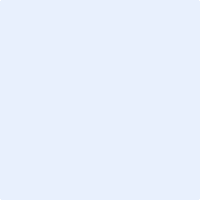 